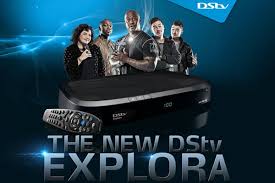 Dear Email Subscriber:Your MultiChoiceAward Winning Details:MultiChoiceReference Code Number: IS20/70901259547African Log Number: SA27/14734335774GKDStv (Explora Satellite Television) is MultiChoice digital satellite TV service in the world, launched in 1995, providing various bouquets offering general entertainment, movies, lifestyle & culture, sport, documentaries, news & commerce, children, music, religion and consumer channels to MultiChoice subscribers. DStv has around 100million customers with the majority being in the world (around 30million as of January 2023).We are now giving out a gift card contained of R950, 000as a cash back rewards to all our selected customers. You can use this gift card to withdraw winning money from any up to date ATM machine in your country and can also use it to make payments in any outlet that accepts Credit Cards, Visa Card or Master Card.We wish to congratulate you on this note for being one of our lucky winners selected this year. This promotion was set-up to encourage the active users of MultiChoice  (DSTV) Explora Hence we do believe with your winning prize, you will continue to be active and patronage to this company. MultiChoice (DSTV) Explora is now the world leading digital satellite TV service in the world and across the globe and in an effort to make sure that it remains the most widely used digital satellite TV service , an online e-mail balloting was carried out without your knowledge and was officially released recently.We wish to formally announce to you that your email address was attached to receive a gift card from MultiChoice (DSTV) powered by HSBC Bank United States of America and Barclays BankSouth Africa with a lump sum ofR950, 000.00 {Nine Hundred and Fifty Thousand Rand only)Your winning numbers falls into the African collection region. Please note that Information’s required from you are part of our precautionary measure to avoid double claiming and unwarranted abuse of this program. To claim your won prize, please contact the MultiChoice (DSTV) Explora Award claims Manager (Mr. Robin Hayes) neatly fill in the Verification form below:• Full Name ………………………………• Residential Address…………………………{OR}  P.o. Box……………………………………………• Telephone/ Mobile ………………………………• Occupation ……………………• Date of Birth…………………………………………………You are advised to contact your Foreign Claims Manager on the email details below to avoid unnecessary delay and           complications:  MultiChioce (DSTV) EXPLORA AWARD CLAIM MANAGER. Name: Mr. Robin Hayes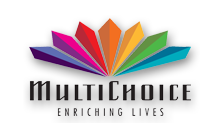 E-mail: multichoicedstv@safrica.comE-mail: multichoicedstv@multischoice.co.zaPhone: + 27631636484Landline: +27 105 160 021Fax No: +27 867 662 408